Про добровільне об’єднання територіальних громад(Відомості Верховної Ради (ВВР), 2015, № 13, ст.91){Із змінами, внесеними згідно із Законами 
№ 676-VIII від 04.09.2015, ВВР, 2015, № 37-38, ст.371 
№ 835-VIII від 26.11.2015}Розділ I 
ЗАГАЛЬНІ ПОЛОЖЕННЯСтаття 1. Відносини, що регулюються цим Законом1. Цей Закон регулює відносини, що виникають у процесі добровільного об’єднання територіальних громад сіл, селищ, міст.Стаття 2. Принципи добровільного об’єднання територіальних громад1. Добровільне об’єднання територіальних громад сіл, селищ, міст здійснюється з дотриманням таких принципів:1) конституційності та законності;2) добровільності;3) економічної ефективності;4) державної підтримки;5) повсюдності місцевого самоврядування;6) прозорості та відкритості;7) відповідальності.Стаття 3. Суб’єкти добровільного об’єднання територіальних громад1. Суб’єктами добровільного об’єднання територіальних громад є суміжні територіальні громади сіл, селищ, міст.2. Об’єднана територіальна громада, адміністративним центром якої визначено місто, є міською територіальною громадою, центром якої визначено селище, - селищною, центром якої визначено село, - сільською.Стаття 4. Основні умови добровільного об’єднання територіальних громад1. Добровільне об’єднання територіальних громад сіл, селищ, міст здійснюється з дотриманням таких умов:1) у складі об’єднаної територіальної громади не може існувати іншої територіальної громади, яка має свій представницький орган місцевого самоврядування;2) територія об’єднаної територіальної громади має бути нерозривною, межі об’єднаної територіальної громади визначаються по зовнішніх межах юрисдикції рад територіальних громад, що об’єдналися;3) об’єднана територіальна громада має бути розташована в межах території Автономної Республіки Крим, однієї області;4) при прийнятті рішень щодо добровільного об’єднання територіальних громад беруться до уваги історичні, природні, етнічні, культурні та інші чинники, що впливають на соціально-економічний розвиток об’єднаної територіальної громади;5) якість та доступність публічних послуг, що надаються в об’єднаній територіальній громаді, не можуть бути нижчими, ніж до об’єднання.2. Адміністративним центром об’єднаної територіальної громади визначається населений пункт (село, селище, місто), який має розвинуту інфраструктуру і, як правило, розташований найближче до географічного центру території об’єднаної територіальної громади.3. Добровільне об’єднання територіальних громад не призводить до зміни статусу населених пунктів як сільської чи міської місцевості.4. Найменування об’єднаної територіальної громади, як правило, є похідним від найменування населеного пункту (села, селища, міста), визначеного її адміністративним центром.Розділ II 
ПОРЯДОК ДОБРОВІЛЬНОГО ОБ’ЄДНАННЯ ТЕРИТОРІАЛЬНИХ ГРОМАДСтаття 5. Ініціювання добровільного об’єднання територіальних громад1. Ініціаторами добровільного об’єднання територіальних громад сіл, селищ, міст можуть бути:1) сільський, селищний, міський голова;2) не менш як третина депутатів від загального складу сільської, селищної, міської ради;3) члени територіальної громади в порядку місцевої ініціативи;4) органи самоорганізації населення відповідної території (за умови представлення ними інтересів не менш як третини членів відповідної територіальної громади).2. Пропозиція щодо ініціювання добровільного об’єднання територіальних громад повинна, зокрема, містити:1) перелік територіальних громад, що об’єднуються, із зазначенням відповідних населених пунктів;2) визначення адміністративного центру об’єднаної територіальної громади та її найменування.3. Сільський, селищний, міський голова забезпечує вивчення пропозиції щодо ініціювання добровільного об’єднання територіальних громад та її громадське обговорення, яке проводиться протягом 30 днів з дня надходження такої пропозиції. Після завершення громадського обговорення пропозиція подається до відповідної ради на наступну сесію для прийняття рішення про надання згоди на добровільне об’єднання територіальних громад та делегування представника (представників) до спільної робочої групи.4. Порядок проведення громадського обговорення з питань, передбачених цим Законом, визначається сільською, селищною, міською радою.Стаття 6. Порядок підготовки проектів рішень щодо добровільного об’єднання територіальних громад1. Сільський, селищний, міський голова після прийняття відповідною радою рішення про надання згоди на добровільне об’єднання територіальних громад надсилає пропозицію про таке об’єднання сільському, селищному, міському голові суміжної територіальної громади.2. Сільський, селищний, міський голова суміжної територіальної громади забезпечує вивчення пропозиції щодо добровільного об’єднання територіальних громад та її громадське обговорення, яке проводиться протягом 30 днів з дня надходження такої пропозиції. Після завершення громадського обговорення пропозиція подається до відповідної ради на наступну сесію для прийняття рішення про надання згоди на добровільне об’єднання територіальних громад та делегування представника (представників) до спільної робочої групи або про відмову в наданні згоди.3. У разі прийняття рішення про надання згоди на добровільне об’єднання територіальних громад сільський, селищний, міський голова, який ініціював об’єднання, приймає рішення про утворення спільної робочої групи з підготовки проектів рішень щодо добровільного об’єднання територіальних громад та інформує про це Верховну Раду Автономної Республіки Крим, Раду міністрів Автономної Республіки Крим, відповідні обласну раду, обласну державну адміністрацію.Спільна робоча група формується з однакової кількості представників від кожної територіальної громади, що об’єднується.Утворення спільної робочої групи є початком процедури добровільного об’єднання територіальних громад.4. Спільна робоча група готує проекти відповідних рішень щодо добровільного об’єднання територіальних громад.Стаття 7. Підготовка рішень щодо добровільного об’єднання територіальних громад{Назва статті 7 із змінами, внесеними згідно із Законом № 676-VIII від 04.09.2015}1. Проекти рішень щодо добровільного об’єднання територіальних громад повинні, зокрема, містити:1) перелік територіальних громад, що об’єднуються, із зазначенням відповідних населених пунктів;2) визначення адміністративного центру об’єднаної територіальної громади та її найменування;3) план організаційних заходів щодо добровільного об’єднання територіальних громад.2. Сільські, селищні, міські голови забезпечують протягом 60 днів проведення обов’язкового громадського обговорення (громадські слухання, збори громадян, інші форми консультацій з громадськістю) підготовлених спільною робочою групою проектів рішень щодо добровільного об’єднання територіальних громад, за результатами якого сільські, селищні, міські голови вносять питання про його схвалення на розгляд сільських, селищних, міських рад.Питання про схвалення проекту рішення щодо добровільного об’єднання територіальних громад розглядається сільськими, селищними, міськими радами протягом 30 днів з дня його внесення на їх розгляд та з врахуванням результатів громадського обговорення.3. Схвалені сільськими, селищними, міськими радами проекти рішень щодо добровільного об’єднання територіальних громад у п’ятиденний строк подаються Раді міністрів Автономної Республіки Крим, обласній державній адміністрації для надання висновку щодо відповідності цього проекту Конституції та законам України.4. Рада міністрів Автономної Республіки Крим, обласна державна адміністрація протягом 10 робочих днів з дня отримання проекту рішення щодо добровільного об’єднання територіальних громад готує відповідний висновок, що затверджується постановою Ради міністрів Автономної Республіки Крим, розпорядженням голови обласної державної адміністрації.5. У разі відповідності проекту рішення щодо добровільного об’єднання територіальних громад Конституції та законам України сільські, селищні, міські ради приймають рішення про добровільне об’єднання територіальних громад або про проведення місцевого референдуму щодо підтримки об’єднання територіальних громад.6. У разі встановлення невідповідності проекту рішення щодо добровільного об’єднання територіальних громад Конституції та законам України Рада міністрів Автономної Республіки Крим, обласна державна адміністрація повертає його на доопрацювання у порядку, встановленому цим Законом.7. У разі прийняття сільськими, селищними, міськими радами рішень про добровільне об’єднання територіальних громад, а також у разі підтримки добровільного об’єднання територіальних громад на місцевому референдумі сільський, селищний, міський голова територіальної громади, в якій ініційовано питання про добровільне об’єднання територіальних громад, звертається до Ради міністрів Автономної Республіки Крим, обласної державної адміністрації з пропозицією звернутися до Центральної виборчої комісії для прийняття нею рішення про призначення перших виборів депутатів сільської, селищної, міської ради та відповідного сільського, селищного, міського голови в установленому законом порядку.{Частина сьома статті 7 в редакції Закону № 676-VIII від 04.09.2015}8. Рада міністрів Автономної Республіки Крим, обласна державна адміністрація протягом 10 робочих днів з дня отримання рішень про добровільне об’єднання територіальних громад у разі їх відповідності висновку, передбаченому частиною четвертою цієї статті, звертається до Центральної виборчої комісії для прийняття нею рішення про призначення перших виборів депутатів сільської, селищної, міської ради та відповідного сільського, селищного, міського голови в установленому законом порядку.Про таке звернення Рада міністрів Автономної Республіки Крим, обласна державна адміністрація одночасно інформує Верховну Раду Автономної Республіки Крим, відповідні обласні ради, відповідні ради, що прийняли рішення про добровільне об’єднання територіальних громад.{Частина восьма статті 7 в редакції Закону № 676-VIII від 04.09.2015}{Частину дев'яту статті 7 виключено на підставі Закону № 835-VIII від 26.11.2015}Стаття 8. Утворення об’єднаної територіальної громади та реорганізація органів місцевого самоврядування1. Об’єднана територіальна громада вважається утвореною за цим Законом з дня набрання чинності рішеннями всіх рад, що прийняли рішення про добровільне об’єднання територіальних громад, або з моменту набрання чинності рішенням про підтримку добровільного об’єднання територіальних громад на місцевому референдумі та за умови відповідності таких рішень висновку, передбаченому частиною четвертою статті 7 цього Закону.2. Повноваження місцевих рад, сільських, селищних, міських голів територіальних громад, що об’єдналися, припиняються у момент набуття повноважень новообраною сільською, селищною, міською радою об’єднаної територіальної громади.Виконавчі комітети місцевих рад територіальних громад, що об’єдналися, здійснюють свої повноваження після закінчення повноважень відповідних рад до сформування персонального складу виконавчого комітету сільської, селищної, міської ради об’єднаної територіальної громади.3. Об’єднана територіальна громада є правонаступником усього майна, прав та обов’язків територіальних громад, що увійшли до її складу.У разі об’єднання всіх територіальних громад одного району в одну об’єднану територіальну громаду все майно спільної власності територіальних громад такого району є комунальною власністю об’єднаної територіальної громади, а пов’язані з таким майном права та обов’язки належать об’єднаній територіальній громаді з моменту її утворення.4. Сільська, селищна, міська рада об’єднаної територіальної громади як юридична особа утворюється у результаті реорганізації шляхом приєднання до юридичної особи - сільської, селищної, міської ради, розміщеної в адміністративному центрі об’єднаної територіальної громади, інших юридичних осіб - місцевих рад територіальних громад, що об’єдналися, у порядку, визначеному цим Законом.Сільська, селищна, міська рада об’єднаної територіальної громади є правонаступником прав та обов’язків всіх місцевих рад територіальних громад, що об’єдналися.5. Виконавчий комітет сільської, селищної, міської ради об’єднаної територіальної громади як юридична особа утворюється у результаті реорганізації шляхом приєднання до юридичної особи - виконавчого комітету сільської, селищної, міської ради, розміщеної в адміністративному центрі об’єднаної територіальної громади, інших юридичних осіб - виконавчих комітетів місцевих рад, що об’єдналися, у порядку, визначеному цим Законом.Виконавчий комітет сільської, селищної, міської ради об’єднаної територіальної громади є правонаступником прав та обов’язків всіх виконавчих комітетів місцевих рад територіальних громад, що об’єдналися.6. Реорганізація юридичних осіб - місцевих рад територіальних громад, що об’єдналися, та їхніх виконавчих комітетів не передбачає повідомлення про неї органу, що здійснює державну реєстрацію, збирання вимог кредиторів чи отримання їхньої згоди.7. Після набуття повноважень сільською, селищною, міською радою об’єднаної територіальної громади на час проведення реорганізації повноваження керівників місцевих рад та їхніх виконавчих комітетів, що припиняються як юридичні особи, здійснює сільський, селищний, міський голова щодо забезпечення такого припинення та окремого виконання бюджетів територіальних громад, що об’єдналися.8. Нормативно-правові акти, невиконані акти індивідуальної дії місцевих рад територіальних громад, що об’єдналися, їхніх виконавчих комітетів, невиконані акти індивідуальної дії сільського, селищного, міського голови, видані ним у межах повноважень виконавчих органів сільських, селищних, міських рад, зберігають свою чинність на відповідних територіях та для відповідних осіб до видання сільською, селищною, міською радою об’єднаної територіальної громади, її виконавчим комітетом інших актів з таких питань відповідно до їхньої компетенції.Сільська, селищна, міська рада об’єднаної територіальної громади, її виконавчий комітет можуть визнавати такими, що втратили чинність, або скасовувати відповідно акти місцевих рад територіальних громад, що об’єдналися, їхніх виконавчих комітетів, повноваження яких припинені.9. Бюджети територіальних громад, що об’єдналися, виконуються окремо до закінчення бюджетного періоду з урахуванням особливостей, встановлених цією частиною.Сільська, селищна, міська рада об’єднаної територіальної громади може вносити зміни до рішень місцевих рад територіальних громад, що об’єдналися, про місцеві бюджети відповідних територіальних громад.До завершення періоду окремого виконання бюджетів територіальних громад, що об’єдналися, функції головних розпорядників, розпорядників бюджетних коштів територіальних громад, що об’єдналися, продовжують здійснювати відповідні бюджетні установи.До завершення періоду окремого виконання бюджетів територіальних громад, що об’єдналися, функції місцевих фінансових органів територіальних громад, що об’єдналися, здійснюють:1) відповідні місцеві фінансові органи, створені до об’єднання територіальних громад;2) сільський, селищний, міський голова, якщо у відповідних територіальних громадах місцеві фінансові органи не було створено згідно із законом.У разі несвоєчасного прийняття рішення про бюджет об’єднаної територіальної громади бюджети територіальних громад, що об’єдналися, виконуються окремо до прийняття такого бюджету з особливостями, встановленими бюджетним законодавством та цією частиною.10. Бюджет об’єднаної територіальної громади розробляється з урахуванням особливостей підготовки місцевих бюджетів, визначених бюджетним законодавством.11. Державна реєстрація припинення юридичних осіб - місцевих рад територіальних громад, що об’єдналися, їхніх виконавчих комітетів шляхом приєднання здійснюється на підставі поданих сільським, селищним, міським головою або уповноваженою ним особою заповнених реєстраційних карток.Державна реєстрація припинення шляхом приєднання юридичних осіб - виконавчих комітетів місцевих рад територіальних громад, що об’єдналися, які забезпечують окреме виконання бюджетів таких громад, здійснюється не раніше затвердження бюджету об’єднаної територіальної громади.Юридична особа є такою, що припинилася, з дня внесення запису про її припинення до Єдиного державного реєстру юридичних осіб та фізичних осіб - підприємців.12. Державна реєстрація змін до відомостей, що містяться в Єдиному державному реєстрі юридичних осіб та фізичних осіб - підприємців, про сільську, селищну, міську раду об’єднаної територіальної громади та її виконавчий комітет здійснюється на підставі поданої сільським, селищним, міським головою або уповноваженою ним особою заповненої реєстраційної картки.13. У період з дня набрання чинності рішеннями сільських, селищних, міських рад про добровільне об’єднання територіальних громад, а також у разі підтримки добровільного об’єднання територіальних громад на місцевому референдумі до набуття повноважень сільською, селищною, міською радою об’єднаної територіальної громади відчуження, передача в оренду (користування), заставу (іпотеку), лізинг, концесію, оперативне управління об’єктів комунальної власності територіальних громад, що об’єдналися, забороняється";{Стаття 8 із змінами, внесеними згідно із Законом № 676-VIII від 04.09.2015; в редакції Закону № 835-VIII від 26.11.2015}Розділ III 
ДЕРЖАВНА ПІДТРИМКА ДОБРОВІЛЬНОГО ОБ’ЄДНАННЯ             ТЕРИТОРІАЛЬНИХ ГРОМАДСтаття 9. Форми державної підтримки добровільного об’єднання територіальних громад1. Держава здійснює інформаційно-просвітницьку, організаційну, методичну та фінансову підтримку добровільного об’єднання територіальних громад.2. Організаційну підтримку та інформаційно-просвітницьке сприяння добровільному об’єднанню територіальних громад забезпечують Рада міністрів Автономної Республіки Крим, місцеві державні адміністрації.3. Методичне забезпечення добровільного об’єднання територіальних громад, визначення обсягів та форми підтримки здійснює центральний орган виконавчої влади, що забезпечує формування та реалізує державну політику у сфері територіальної організації влади, адміністративно-територіального устрою, розвитку місцевого самоврядування.Стаття 10. Фінансова підтримка державою добровільного об’єднання територіальних громад сіл, селищ, міст1. Держава здійснює фінансову підтримку добровільного об’єднання територіальних громад сіл, селищ, міст шляхом надання об’єднаній територіальній громаді коштів у вигляді субвенцій на формування відповідної інфраструктури згідно з планом соціально-економічного розвитку такої територіальної громади у разі, якщо її межі повністю відповідають межам, визначеним перспективним планом формування територій громад Автономної Республіки Крим, області.{Частина перша статті 10 із змінами, внесеними згідно із Законом № 835-VIII від 26.11.2015}2. Пропозиції щодо надання фінансової підтримки об’єднаній територіальній громаді вносяться Радою міністрів Автономної Республіки Крим, відповідною обласною державною адміністрацією за поданням місцевої ради об’єднаної територіальної громади Кабінету Міністрів України не пізніше 15 серпня року, що передує бюджетному періоду, в якому передбачається надання такої фінансової підтримки.{Частина друга статті 10 із змінами, внесеними згідно із Законом № 835-VIII від 26.11.2015}3. Загальний обсяг фінансової підтримки розподіляється між бюджетами об’єднаних територіальних громад, утворених відповідно до перспективного плану формування територій громад Автономної Республіки Крим, області, пропорційно до площі об’єднаної територіальної громади та кількості сільського населення у такій територіальній громаді з рівною вагою обох цих факторів.{Частина третя статті 10 із змінами, внесеними згідно із Законом № 835-VIII від 26.11.2015}4. Загальний обсяг субвенцій на формування відповідної інфраструктури об’єднаних територіальних громад визначається законом про Державний бюджет України.5. Порядок надання субвенцій з державного бюджету об’єднаним територіальним громадам встановлюється Кабінетом Міністрів України.Стаття 11. Перспективний план формування територій громад Автономної Республіки Крим, області1. Перспективний план формування територій громад Автономної Республіки Крим, області розробляється Радою міністрів Автономної Республіки Крим, відповідною обласною державною адміністрацією згідно з методикою формування спроможних територіальних громад і охоплює всю територію Автономної Республіки Крим, області.2. Методика формування спроможних територіальних громад розробляється центральним органом виконавчої влади, що забезпечує формування та реалізує державну політику у сфері територіальної організації влади, адміністративно-територіального устрою, розвитку місцевого самоврядування, та затверджується Кабінетом Міністрів України.3. Перспективний план формування територій громад Автономної Республіки Крим, області схвалюється відповідно Верховною Радою Автономної Республіки Крим, обласною радою за поданням Ради міністрів Автономної Республіки Крим, відповідної обласної державної адміністрації та затверджується Кабінетом Міністрів України.{Перспективні плани: Розпорядження КМ № 832-р, № 833-р, № 846-р, № 899-р, № 901-р, № 923-р, № 924-р, № 938-р, № 991-р, № 993-р, № 994-р, № 999-р, № 1001-р, № 1002-р, № 1029-р, № 1073-р, № 1076-р, № 1077-р, № 1159-р, № 1206-р, № 1391-р}Розділ IV 
ПРИКІНЦЕВІ ПОЛОЖЕННЯ1. Цей Закон набирає чинності з дня, наступного за днем його опублікування.2. Внести до Закону України "Про місцеве самоврядування в Україні" (Відомості Верховної Ради України, 1997 р., № 24, ст. 170 із наступними змінами) такі зміни:1) частину першу статті 5 після абзацу п’ятого доповнити новим абзацом такого змісту:"старосту".У зв’язку з цим абзаци шостий та сьомий вважати відповідно абзацами сьомим та восьмим;2) статтю 6 викласти в такій редакції:"Стаття 6. Територіальні громади1. Первинним суб’єктом місцевого самоврядування, основним носієм його функцій і повноважень є територіальна громада села, селища, міста.2. Територіальні громади в порядку, встановленому законом, можуть об’єднуватися в одну сільську, селищну, міську територіальну громаду, утворювати єдині органи місцевого самоврядування та обирати відповідно сільського, селищного, міського голову.3. Територіальні громади села, селища, міста, що добровільно об’єдналися в одну територіальну громаду, можуть вийти із складу об’єднаної територіальної громади в порядку, визначеному законом";3) доповнити статтею 14-1 такого змісту:"Стаття 14-1. Староста1. У селах, селищах, визначених за рішенням місцевої ради об’єднаної територіальної громади, утвореної відповідно до Закону України "Про добровільне об’єднання територіальних громад", за винятком її адміністративного центру, обирається староста на строк повноважень місцевої ради.2. Староста є посадовою особою місцевого самоврядування.3. Староста:1) представляє інтереси жителів села, селища у виконавчих органах сільської, селищної, міської ради;2) сприяє жителям села, селища у підготовці документів, що подаються до органів місцевого самоврядування;3) бере участь у підготовці проекту бюджету територіальної громади в частині фінансування програм, що реалізуються на території відповідного села, селища;4) вносить пропозиції до виконавчого комітету сільської, селищної, міської ради з питань діяльності на території відповідного села, селища виконавчих органів сільської, селищної, міської ради, підприємств, установ, організацій комунальної форми власності та їх посадових осіб;5) здійснює інші обов’язки, визначені Положенням про старосту.4. Положення про старосту затверджується сільською, селищною, міською радою відповідної об’єднаної територіальної громади.У Положенні визначаються права і обов’язки старости, порядок його звітності, інші питання, пов’язані з діяльністю старости.5. Староста обирається в порядку, визначеному законом.6. Староста є членом виконавчого комітету ради об’єднаної територіальної громади за посадою";4) частину четверту статті 51 викласти в такій редакції:"4. До складу виконавчого комітету сільської, селищної, міської ради входять також за посадою секретар відповідної ради, староста (старости)".3. У селах, селищах, в яких знаходилися органи місцевого самоврядування територіальних громад, що об’єдналися, обов’язки старости до обрання на перших виборах старости виконує особа, яка здійснювала повноваження сільського, селищного голови відповідної територіальної громади до об’єднання.4. Кабінету Міністрів України протягом трьох місяців з дня набрання чинності цим Законом:1) забезпечити прийняття нормативно-правових актів, передбачених цим Законом;2) привести свої нормативно-правові акти у відповідність із цим Законом;3) забезпечити приведення нормативно-правових актів міністерств та інших центральних органів виконавчої влади у відповідність із цим Законом.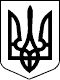 ЗАКОН УКРАЇНИПрезидент УкраїниП.ПОРОШЕНКОм. Київ 
5 лютого 2015 року 
№ 157-VIII